February 19 2014 agenda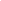 AGENDAWednesdayFebruary 19, 2014Board of Selectmen Meeting Room7:00 p.m.The listing of matters are those reasonably anticipated by the Chair, which may be discussed at the meeting.  Not all items may in fact be discussed and other items not listed may be brought up for discussion to the extent permitted by law.Appointments7:00 Margie McNally – Next Step Living and the Mass Save ProgramBudget Presentations:7:15    1940    Town Hall        2410    Building Inspector        2420    Gas/Plumbing Inspector        2450    Electrical Inspector7:30    2200    Fire Department7:50    5280    Old Colony Hospice Care7:55    1710    Conservation Commission8:10    6100    Library        1710    Agricultural Commission        1715    Open Space Committee8:35    5260    Womans Place Crisis Center        5270    BAARC        6600    Plymouth County Extension Services1.)  Warrants/Board of Selectmen Business:               a.)     Approve minutes of January 23, 2014        b.)     Accept for review minutes of February 12th        c.)     Approve Selectmen’s Town Report        d.)     Set Town Meeting Date        e.)     Open Annual Town and Special Town Meeting Warrant and set closing date for      Warrant.        f.)     Sign License Agreement with Verizon New England Inc.        g.)     Review quotes from Allegra for Annual Town Report and Finance Committee Handbook2. ) Communications and Reports from Boards, Commissions, and Town Officials:            a.)        Accept resignation from Beth Smith from the Open Space and Recreation Committee        b.)     Special Permit/Site Plan Review for increase of number of dogs housed in        kennels - 61 Spring Street.   3.) Correspondence from the Public to Determine a Course of Action:        a.)     Act on request from Diane Perry to be re-appointed to the ADA Committee   4.)       Public Comment Period:   5.)   Administrator’s Report:        a.)     Mass Gaming Commission - Award Date        Adjourn